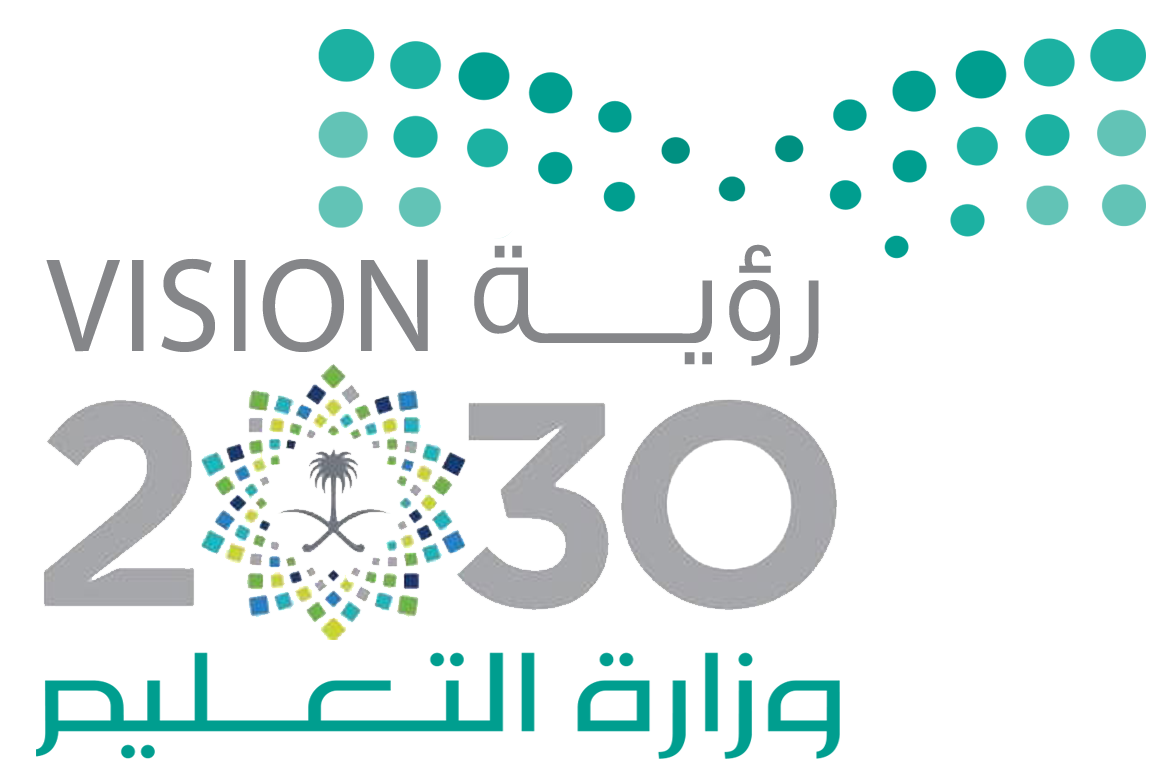 س2: قارني بين الحمض والقاعده تعريف خصائص مثال  :س4: اختاري الاجابة الصحيحة فيما يلي :                                                                                                                                          بالتووفيق                                                                                                                                                                                                                                                                                    أ/ عزة الزهراني أستعيني بالله طالبتي وأجيبي عن الأسئلة الأتية ...س1: ضعي المصطلح العلمي في المكان المناسب (حمض-مخلوط- العلم- التقنية -المتغير التابع -التعادل-القاعدة -الذائبية-) .أستعيني بالله طالبتي وأجيبي عن الأسئلة الأتية ...س1: ضعي المصطلح العلمي في المكان المناسب (حمض-مخلوط- العلم- التقنية -المتغير التابع -التعادل-القاعدة -الذائبية-) .العبارةالمصطلح العلميأسلوب لفهم العالم من حولنا كمية المادة التي يمكن اذابتها في 100قرام من المذيب عند درجة حرارة معينه مكون من مواد غير مترابطة بنسب غير محدده تفاعل حمض مع قاعدة ينتج ملح وماءمواد تطلق أيونات الهيدروجين الموجبه H+متغير يقاس في أثناء التجربة استعمال المعرفة العلمية للحصول على منتجات الحمضالتعريف:الخصائص:المثال :الحمضالقاعدة مركبات تتفاعل مع كل من المحاليل الحمضية والقاعدية وتعطي ألوانا" مختلفةمركبات تتفاعل مع كل من المحاليل الحمضية والقاعدية وتعطي ألوانا" مختلفةمركبات تتفاعل مع كل من المحاليل الحمضية والقاعدية وتعطي ألوانا" مختلفةمركبات تتفاعل مع كل من المحاليل الحمضية والقاعدية وتعطي ألوانا" مختلفةتعادلالكواشفج- حمضد قاعدة2- مانوع جزيء الماء  2- مانوع جزيء الماء  2- مانوع جزيء الماء  2- مانوع جزيء الماء  أيونيقطبيج- غير قطبيد-راسب 3-ينشر العالم نتائج تجاربة مااسم هذه المهارة العلمية .؟3-ينشر العالم نتائج تجاربة مااسم هذه المهارة العلمية .؟3-ينشر العالم نتائج تجاربة مااسم هذه المهارة العلمية .؟3-ينشر العالم نتائج تجاربة مااسم هذه المهارة العلمية .؟الملاحظة الاستنتاجج- التواصل د- تكوين الفرضية 4-قيمة الرقم PH  للقاعدة4-قيمة الرقم PH  للقاعدة4-قيمة الرقم PH  للقاعدة4-قيمة الرقم PH  للقاعدة أقل من 7أكثر من 7 ج- صفرد- 75-أي ممايلي محلول 5-أي ممايلي محلول 5-أي ممايلي محلول 5-أي ممايلي محلول الماء النقيالخلج- النحاسد-كعكه 6-ماالتقنية التي تساعد علم الأثار على رؤية ومكان مطمور قبل أستكشافة ؟6-ماالتقنية التي تساعد علم الأثار على رؤية ومكان مطمور قبل أستكشافة ؟6-ماالتقنية التي تساعد علم الأثار على رؤية ومكان مطمور قبل أستكشافة ؟6-ماالتقنية التي تساعد علم الأثار على رؤية ومكان مطمور قبل أستكشافة ؟أ- رسم الخرائط ب- الكاميراج-الرادار د-الحاسوب 7-أي نوع المركبات الأتية لاتذوب في الماء 7-أي نوع المركبات الأتية لاتذوب في الماء 7-أي نوع المركبات الأتية لاتذوب في الماء 7-أي نوع المركبات الأتية لاتذوب في الماء القطبية ب-غير قطبية ج-أيونية د- المشحونة 8-كمية المذاب في المحلول تمثل :8-كمية المذاب في المحلول تمثل :8-كمية المذاب في المحلول تمثل :8-كمية المذاب في المحلول تمثل :التركيز الذائبية ج- المحلول المشبع د- جميع ماسبق9-ماالعلم الذي يدرس الأدوات وماخلفتة حضارات الأنسان ؟9-ماالعلم الذي يدرس الأدوات وماخلفتة حضارات الأنسان ؟9-ماالعلم الذي يدرس الأدوات وماخلفتة حضارات الأنسان ؟9-ماالعلم الذي يدرس الأدوات وماخلفتة حضارات الأنسان ؟علم الأرضعلم الأثار ج- علم الأحياءد-الكون10-تسمى المتغيرات التي لاتتغير أثناء التجربة :10-تسمى المتغيرات التي لاتتغير أثناء التجربة :10-تسمى المتغيرات التي لاتتغير أثناء التجربة :10-تسمى المتغيرات التي لاتتغير أثناء التجربة :مستقلةتابعةج- ثابتةد-استدلالية